2.6A - The Loving Father – 2D masters {colour} (1)2.6A - The Loving Father – 2D masters {colour} (2)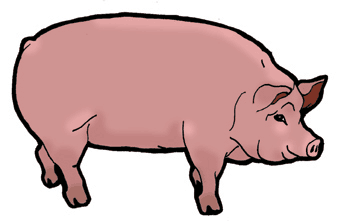 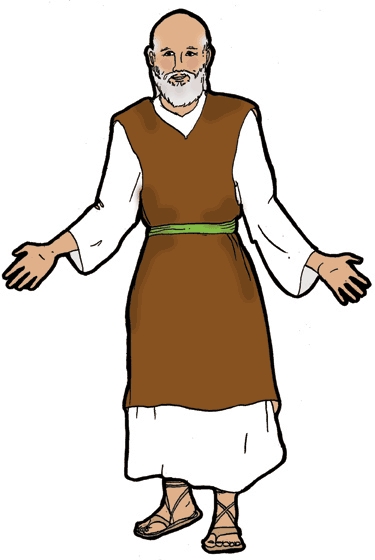 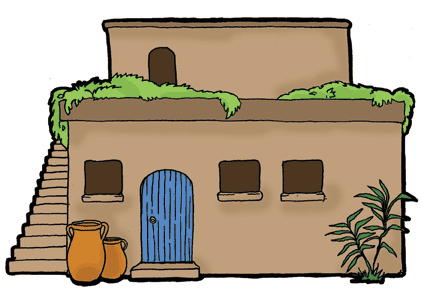 2.6A - The Loving Father – 2D masters {colour} (3)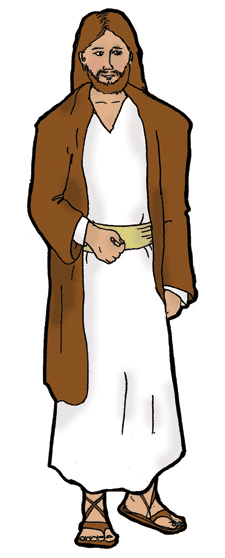 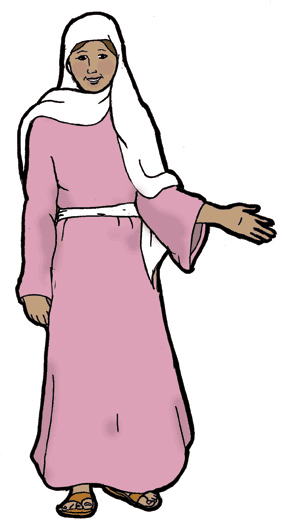 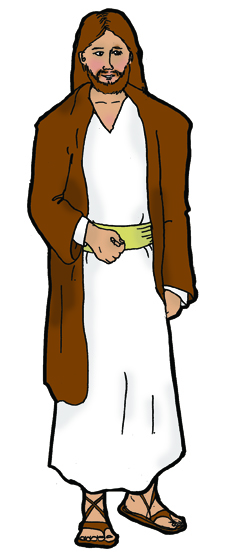 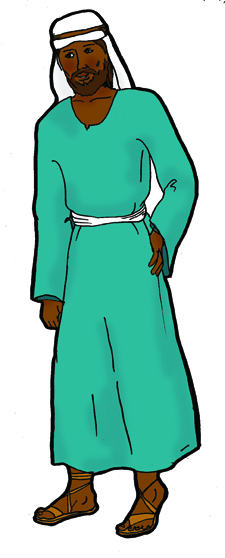 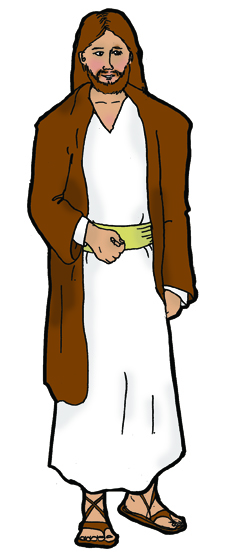 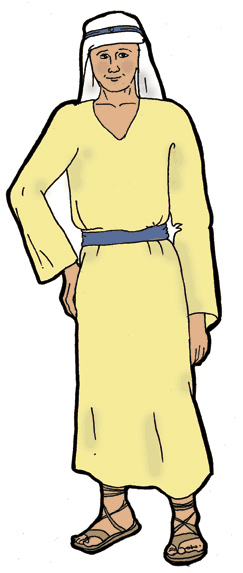 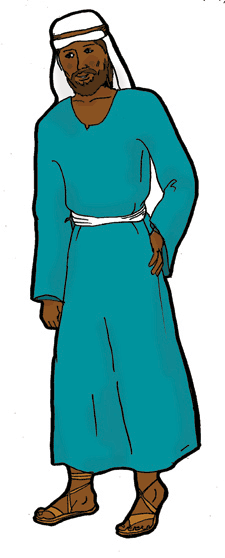 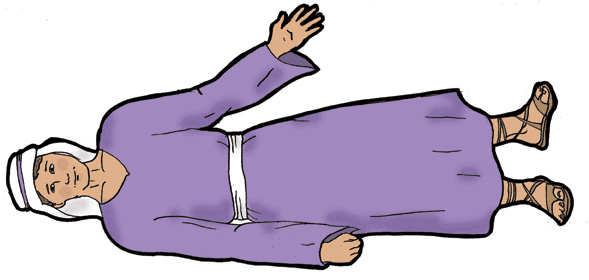 